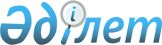 Об организации проведения приписки граждан мужского пола, которым в год приписки исполняется семнадцать лет к призывному участку отдела по делам обороны Енбекшильдерского района в 2009 году
					
			Утративший силу
			
			
		
					Решение акима Енбекшильдерского района Акмолинской области от 29 декабря 2008 года N 8. Зарегистрировано Управлением юстиции Енбекшильдерского района Акмолинской области 16 января 2009 года № 1-10-79. Утратило силу решением акима Енбекшильдерского района Акмолинской области от 19 января 2010 года № 3      

 Сноска. Утратило силу решением акима Енбекшильдерского района Акмолинской области от 19 января 2010 года № 3      На основании статей 33, 37 Закона Республики Казахстан от 23 января 2001 года «О местном государственном управлении в Республике Казахстан» и статьи 17 Закона Республики Казахстан «О воинской обязанности и воинской службе» от 8 июля 2005 года, в целях принятия юношей на воинский учет, определения их количества, степени годности к военной службе, установления общеобразовательного уровня, полученной специальности и уровня физической подготовленности, аким района РЕШИЛ:



      1. Провести в январе-марте 2009 года приписку граждан мужского пола, которым в год приписки исполняется семнадцать лет к призывному участку государственного учреждения «Отдел по делам обороны Енбекшильдерского района» (по согласованию) (далее отдел по делам обороны) по адресу: город Степняк, улица Кенесары 26.



      2. Рекомендовать главному врачу государственного коммунального казенного предприятия «Енбекшильдерская районная поликлиника» Киикову К.А. (по согласованию) выделить необходимое количество врачей, среднего медицинского персонала, а также инструменты и оборудование для проведения медицинского освидетельствования на базе призывного участка отдела по делам обороны.



      3. Начальнику государственного учреждения «Отдел финансов» Енбекшильдерского района Бекеновой А.Н. провести финансирование согласно утвержденному бюджету района для проведения приписки.



      4. Акимам сельских округов и города Степняк и руководителям организаци принять к сведению статью 18 Закона Республики Казхастан «О воинской обязанности и воинской службе» и в пределах своей компетенции обеспечить следующие меры:

      1) оповещение граждан, подлежащих приписке о вызове их в отдел по делам обороны и обеспечиь их своевременное прибытие;

      2) осуществлять регистрацию (снятие с регистрации) военнослужащих, военнообязанных и призывников по месту жительства при наличии в военно-учетных документах отметок отдела по делам обороны о принятии на воинский учет (снятия с воинского учета);

      3) предоставлять в отдел по делам обороны документы, подтверждающие количественный состав военнообязанных, призывников и допризывников;

      4) оказывать отделу по делам обороны помощь в принятии допризывников на воинский учет;

      5) осуществлять контроль за соблюденеим Правил воинского учета военослужащими, военнообязанными и призывниками.



      5. Рекомендовать начальнику государственного учреждения «Енбекшильдерский отдел внутренних дел» Сатыбаеву К.Б. (по согласованию) на период приписки обеспечить соблюдение порядка и дисциплины на призывном участке, осуществлять розыск и задержания лиц, уклоняющихся от выполнения воинской обязанности.



      6. Начальнику государственного учреждения «Отдел занятости и социальных программ» Енбекшильдерского района Абуовой Т.Е. выделить из числа безработных 2 человека для осуществления технических работ на период приписки.



      7. Рекомендовать начальнику отдела по делам обороны Есимову Б.Н. (по согласованию) информировать акима Енбекшильдерского района об итогах проведения приписки граждан мужского пола, которым в год приписки исполняется семнадцать лет.



      8. Контроль за исполнением настоящего решения возложить на заместителя акима района Омарова Ч.С.



      9. Настоящее решение вступает в силу со дня государственной регистрации в Управлении юстиции Енбекшильдерского района и вводится в действие со дня официального опубликования в районной газете «Жаңа дәуір»-«Сельская новь»      Аким района                   Т. ХАМИТОВ      СОГЛАСОВАНО:      Начальник районного

      отдела занятости и

      социальных программ          Абуова Т.Е.      Начальник государственного

      учреждения «Отдел по

      делам обороны» 

      Енбекшильдерского района     Есимов Б.Н.      Главнй врач государственного

      коммунального казенного

      предприятия «Енбекшильдерская

      районная поликлиника»        Кииков К.А.      Начальник государственого

      учреждения «Енбекшильдерский

      отдел внутренних дел»      Сатыбаев К.Б.
					© 2012. РГП на ПХВ «Институт законодательства и правовой информации Республики Казахстан» Министерства юстиции Республики Казахстан
				